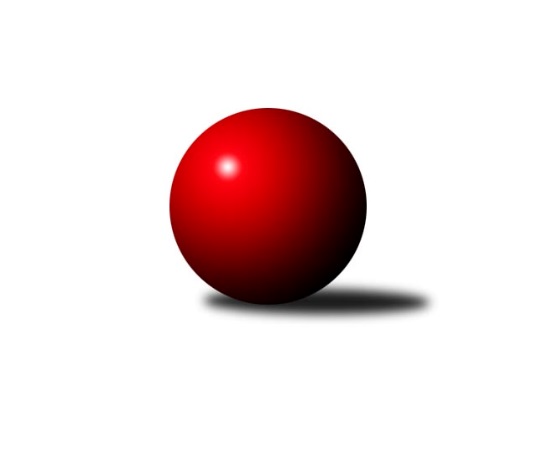 Č.20Ročník 2016/2017	20.5.2024 1. KLZ 2016/2017Statistika 20. kolaTabulka družstev:		družstvo	záp	výh	rem	proh	skore	sety	průměr	body	plné	dorážka	chyby	1.	KK Slovan Rosice	20	16	0	4	107.5 : 52.5 	(288.0 : 192.0)	3326	32	2209	1116	21.2	2.	TJ Sokol Duchcov	20	12	3	5	96.0 : 64.0 	(256.0 : 224.0)	3212	27	2159	1053	25.6	3.	KK Slavia Praha	20	13	0	7	98.0 : 62.0 	(273.0 : 207.0)	3291	26	2196	1095	24.1	4.	TJ Spartak Přerov	20	12	1	7	94.0 : 66.0 	(264.5 : 215.5)	3281	25	2198	1083	23.5	5.	KK Konstruktiva Praha	20	12	0	8	86.0 : 74.0 	(250.0 : 230.0)	3212	24	2159	1053	29.5	6.	TJ Valašské Meziříčí	20	11	1	8	84.0 : 76.0 	(235.5 : 244.5)	3218	23	2163	1055	35.6	7.	KK Blansko	20	9	1	10	84.5 : 75.5 	(247.5 : 232.5)	3234	19	2155	1079	23.4	8.	SKK Rokycany	20	9	0	11	69.0 : 91.0 	(228.5 : 251.5)	3212	18	2166	1046	33.8	9.	SKK Jičín	20	8	1	11	69.5 : 90.5 	(219.0 : 261.0)	3198	17	2156	1042	27.1	10.	SKK  Náchod	20	6	0	14	64.5 : 95.5 	(226.0 : 254.0)	3201	12	2158	1043	27.9	11.	TJ Sokol Husovice	20	5	0	15	55.0 : 105.0 	(198.5 : 281.5)	3167	10	2153	1013	39.7	12.	TJ Lokomotiva Česká Třebová	20	3	1	16	52.0 : 108.0 	(193.5 : 286.5)	3136	7	2121	1015	30.1Tabulka doma:		družstvo	záp	výh	rem	proh	skore	sety	průměr	body	maximum	minimum	1.	TJ Sokol Duchcov	10	9	1	0	61.0 : 19.0 	(148.0 : 92.0)	3272	19	3435	3157	2.	KK Slovan Rosice	10	9	0	1	58.5 : 21.5 	(152.5 : 87.5)	3366	18	3474	3270	3.	KK Konstruktiva Praha	10	8	0	2	52.0 : 28.0 	(138.0 : 102.0)	3210	16	3344	3029	4.	TJ Valašské Meziříčí	10	7	0	3	47.0 : 33.0 	(129.0 : 111.0)	3214	14	3330	3068	5.	SKK Jičín	10	7	0	3	46.5 : 33.5 	(123.0 : 117.0)	3318	14	3441	3231	6.	KK Blansko	10	6	1	3	51.0 : 29.0 	(135.0 : 105.0)	3345	13	3496	3208	7.	TJ Spartak Přerov	10	6	1	3	48.0 : 32.0 	(138.5 : 101.5)	3324	13	3427	3222	8.	KK Slavia Praha	10	6	0	4	50.0 : 30.0 	(129.5 : 110.5)	3248	12	3347	3115	9.	SKK Rokycany	10	6	0	4	41.5 : 38.5 	(124.5 : 115.5)	3292	12	3330	3229	10.	TJ Sokol Husovice	10	3	0	7	31.0 : 49.0 	(107.0 : 133.0)	3127	6	3175	3052	11.	SKK  Náchod	10	2	0	8	31.5 : 48.5 	(119.5 : 120.5)	3233	4	3309	3136	12.	TJ Lokomotiva Česká Třebová	10	1	1	8	23.0 : 57.0 	(94.5 : 145.5)	3292	3	3380	3219Tabulka venku:		družstvo	záp	výh	rem	proh	skore	sety	průměr	body	maximum	minimum	1.	KK Slovan Rosice	10	7	0	3	49.0 : 31.0 	(135.5 : 104.5)	3322	14	3492	3168	2.	KK Slavia Praha	10	7	0	3	48.0 : 32.0 	(143.5 : 96.5)	3295	14	3384	3132	3.	TJ Spartak Přerov	10	6	0	4	46.0 : 34.0 	(126.0 : 114.0)	3277	12	3407	3127	4.	TJ Valašské Meziříčí	10	4	1	5	37.0 : 43.0 	(106.5 : 133.5)	3219	9	3339	3116	5.	TJ Sokol Duchcov	10	3	2	5	35.0 : 45.0 	(108.0 : 132.0)	3206	8	3341	2891	6.	KK Konstruktiva Praha	10	4	0	6	34.0 : 46.0 	(112.0 : 128.0)	3213	8	3470	3011	7.	SKK  Náchod	10	4	0	6	33.0 : 47.0 	(106.5 : 133.5)	3198	8	3401	3048	8.	KK Blansko	10	3	0	7	33.5 : 46.5 	(112.5 : 127.5)	3223	6	3440	2749	9.	SKK Rokycany	10	3	0	7	27.5 : 52.5 	(104.0 : 136.0)	3204	6	3322	3054	10.	TJ Lokomotiva Česká Třebová	10	2	0	8	29.0 : 51.0 	(99.0 : 141.0)	3120	4	3291	2698	11.	TJ Sokol Husovice	10	2	0	8	24.0 : 56.0 	(91.5 : 148.5)	3171	4	3268	3036	12.	SKK Jičín	10	1	1	8	23.0 : 57.0 	(96.0 : 144.0)	3186	3	3297	3039Tabulka podzimní části:		družstvo	záp	výh	rem	proh	skore	sety	průměr	body	doma	venku	1.	KK Slovan Rosice	11	9	0	2	56.0 : 32.0 	(152.5 : 111.5)	3325	18 	5 	0 	1 	4 	0 	1	2.	TJ Spartak Přerov	11	8	1	2	55.0 : 33.0 	(154.0 : 110.0)	3303	17 	5 	1 	0 	3 	0 	2	3.	KK Slavia Praha	11	7	0	4	50.0 : 38.0 	(144.0 : 120.0)	3292	14 	2 	0 	3 	5 	0 	1	4.	TJ Sokol Duchcov	11	6	2	3	49.0 : 39.0 	(138.0 : 126.0)	3238	14 	4 	1 	0 	2 	1 	3	5.	TJ Valašské Meziříčí	11	6	1	4	47.0 : 41.0 	(131.0 : 133.0)	3250	13 	4 	0 	2 	2 	1 	2	6.	KK Blansko	11	6	0	5	50.0 : 38.0 	(137.5 : 126.5)	3268	12 	4 	0 	2 	2 	0 	3	7.	SKK  Náchod	11	5	0	6	44.0 : 44.0 	(130.0 : 134.0)	3243	10 	1 	0 	4 	4 	0 	2	8.	SKK Rokycany	11	5	0	6	41.0 : 47.0 	(129.0 : 135.0)	3198	10 	3 	0 	3 	2 	0 	3	9.	TJ Sokol Husovice	11	4	0	7	39.0 : 49.0 	(112.0 : 152.0)	3144	8 	3 	0 	3 	1 	0 	4	10.	SKK Jičín	11	3	1	7	35.5 : 52.5 	(121.5 : 142.5)	3216	7 	3 	0 	2 	0 	1 	5	11.	KK Konstruktiva Praha	11	3	0	8	31.0 : 57.0 	(119.0 : 145.0)	3149	6 	3 	0 	2 	0 	0 	6	12.	TJ Lokomotiva Česká Třebová	11	1	1	9	30.5 : 57.5 	(115.5 : 148.5)	3152	3 	0 	1 	4 	1 	0 	5Tabulka jarní části:		družstvo	záp	výh	rem	proh	skore	sety	průměr	body	doma	venku	1.	KK Konstruktiva Praha	9	9	0	0	55.0 : 17.0 	(131.0 : 85.0)	3301	18 	5 	0 	0 	4 	0 	0 	2.	KK Slovan Rosice	9	7	0	2	51.5 : 20.5 	(135.5 : 80.5)	3337	14 	4 	0 	0 	3 	0 	2 	3.	TJ Sokol Duchcov	9	6	1	2	47.0 : 25.0 	(118.0 : 98.0)	3188	13 	5 	0 	0 	1 	1 	2 	4.	KK Slavia Praha	9	6	0	3	48.0 : 24.0 	(129.0 : 87.0)	3277	12 	4 	0 	1 	2 	0 	2 	5.	TJ Valašské Meziříčí	9	5	0	4	37.0 : 35.0 	(104.5 : 111.5)	3186	10 	3 	0 	1 	2 	0 	3 	6.	SKK Jičín	9	5	0	4	34.0 : 38.0 	(97.5 : 118.5)	3198	10 	4 	0 	1 	1 	0 	3 	7.	TJ Spartak Přerov	9	4	0	5	39.0 : 33.0 	(110.5 : 105.5)	3265	8 	1 	0 	3 	3 	0 	2 	8.	SKK Rokycany	9	4	0	5	28.0 : 44.0 	(99.5 : 116.5)	3240	8 	3 	0 	1 	1 	0 	4 	9.	KK Blansko	9	3	1	5	34.5 : 37.5 	(110.0 : 106.0)	3216	7 	2 	1 	1 	1 	0 	4 	10.	TJ Lokomotiva Česká Třebová	9	2	0	7	21.5 : 50.5 	(78.0 : 138.0)	3146	4 	1 	0 	4 	1 	0 	3 	11.	SKK  Náchod	9	1	0	8	20.5 : 51.5 	(96.0 : 120.0)	3148	2 	1 	0 	4 	0 	0 	4 	12.	TJ Sokol Husovice	9	1	0	8	16.0 : 56.0 	(86.5 : 129.5)	3182	2 	0 	0 	4 	1 	0 	4 Zisk bodů pro družstvo:		jméno hráče	družstvo	body	zápasy	v %	dílčí body	sety	v %	1.	Natálie Topičová 	KK Slovan Rosice 	17	/	20	(85%)	62	/	80	(78%)	2.	Alena Kantnerová 	KK Slovan Rosice 	17	/	20	(85%)	56.5	/	80	(71%)	3.	Zuzana Musilová 	KK Blansko  	16	/	18	(89%)	49.5	/	72	(69%)	4.	Denisa Pytlíková 	SKK Rokycany 	15	/	20	(75%)	48.5	/	80	(61%)	5.	Naděžda Dobešová 	KK Slovan Rosice 	14.5	/	20	(73%)	52.5	/	80	(66%)	6.	Markéta Jandíková 	TJ Valašské Meziříčí 	14	/	17	(82%)	45	/	68	(66%)	7.	Terezie Krákorová 	SKK Rokycany 	13	/	20	(65%)	54	/	80	(68%)	8.	Simona Koutníková 	TJ Sokol Duchcov 	13	/	20	(65%)	46	/	80	(58%)	9.	Kateřina Fajdeková 	TJ Spartak Přerov 	12	/	18	(67%)	43.5	/	72	(60%)	10.	Kristýna Juráková 	KK Slavia Praha 	12	/	18	(67%)	39	/	72	(54%)	11.	Ivana Březinová 	TJ Sokol Duchcov 	12	/	19	(63%)	43	/	76	(57%)	12.	Martina Hrdinová 	SKK  Náchod 	12	/	19	(63%)	41	/	76	(54%)	13.	Lenka Nová 	KK Konstruktiva Praha  	12	/	20	(60%)	46	/	80	(58%)	14.	Michaela Kučerová 	SKK Jičín 	12	/	20	(60%)	43.5	/	80	(54%)	15.	Adéla Kolaříková 	TJ Sokol Duchcov 	11	/	16	(69%)	42.5	/	64	(66%)	16.	Ludmila Holubová 	KK Konstruktiva Praha  	11	/	16	(69%)	40	/	64	(63%)	17.	Nikol Plačková 	TJ Sokol Duchcov 	11	/	16	(69%)	32.5	/	64	(51%)	18.	Lenka Chalupová 	TJ Sokol Duchcov 	11	/	17	(65%)	39	/	68	(57%)	19.	Petra Najmanová 	KK Konstruktiva Praha  	11	/	18	(61%)	45	/	72	(63%)	20.	Martina Janyšková 	TJ Spartak Přerov 	11	/	18	(61%)	43.5	/	72	(60%)	21.	Lucie Nevřivová 	KK Blansko  	11	/	18	(61%)	40	/	72	(56%)	22.	Eliška Kubáčková 	TJ Sokol Husovice 	11	/	19	(58%)	42	/	76	(55%)	23.	Anna Mašláňová 	TJ Sokol Husovice 	11	/	20	(55%)	40	/	80	(50%)	24.	Monika Hercíková 	SKK Jičín 	10.5	/	19	(55%)	38	/	76	(50%)	25.	Markéta Hofmanová 	TJ Sokol Duchcov 	10	/	11	(91%)	32	/	44	(73%)	26.	Michaela Sedláčková 	TJ Spartak Přerov 	10	/	13	(77%)	36	/	52	(69%)	27.	Nina Brožková 	SKK  Náchod 	10	/	16	(63%)	36.5	/	64	(57%)	28.	Vlasta Kohoutová 	KK Slavia Praha 	10	/	17	(59%)	39.5	/	68	(58%)	29.	Zdeňka Ševčíková 	KK Blansko  	10	/	18	(56%)	38.5	/	72	(53%)	30.	Marie Chlumská 	KK Konstruktiva Praha  	10	/	18	(56%)	35	/	72	(49%)	31.	Kamila Katzerová 	TJ Spartak Přerov 	10	/	19	(53%)	42.5	/	76	(56%)	32.	Monika Pavelková 	TJ Spartak Přerov 	10	/	19	(53%)	37.5	/	76	(49%)	33.	Klára Pekařová 	TJ Lokomotiva Česká Třebová 	9.5	/	19	(50%)	41	/	76	(54%)	34.	Tereza Buďová 	KK Blansko  	9	/	12	(75%)	31	/	48	(65%)	35.	Šárka Marková 	KK Slavia Praha 	9	/	14	(64%)	30	/	56	(54%)	36.	Markéta Ptáčková 	KK Blansko  	9	/	16	(56%)	31.5	/	64	(49%)	37.	Gabriela Helisová 	TJ Spartak Přerov 	9	/	19	(47%)	36.5	/	76	(48%)	38.	Aneta Cvejnová 	SKK  Náchod 	8	/	8	(100%)	25.5	/	32	(80%)	39.	Helena Gruszková 	KK Slavia Praha 	8	/	14	(57%)	34.5	/	56	(62%)	40.	Kristýna Bulfánová 	TJ Valašské Meziříčí 	8	/	14	(57%)	32	/	56	(57%)	41.	Šárka Majerová 	SKK  Náchod 	8	/	15	(53%)	29	/	60	(48%)	42.	Ivana Kaanová 	KK Slavia Praha 	8	/	16	(50%)	32.5	/	64	(51%)	43.	Andrea Jánová 	TJ Lokomotiva Česká Třebová 	8	/	16	(50%)	27	/	64	(42%)	44.	Andrea Axmanová 	KK Slovan Rosice 	8	/	19	(42%)	33.5	/	76	(44%)	45.	Nikola Portyšová 	SKK Jičín 	8	/	20	(40%)	32.5	/	80	(41%)	46.	Vladimíra Šťastná 	KK Slavia Praha 	7	/	10	(70%)	22.5	/	40	(56%)	47.	Pavla Čípová 	TJ Valašské Meziříčí 	7	/	12	(58%)	22.5	/	48	(47%)	48.	Kristýna Štreichová 	TJ Valašské Meziříčí 	7	/	13	(54%)	29	/	52	(56%)	49.	Monika Wajsarová 	TJ Lokomotiva Česká Třebová 	7	/	14	(50%)	26	/	56	(46%)	50.	Eva Kopřivová 	KK Konstruktiva Praha  	7	/	15	(47%)	29	/	60	(48%)	51.	Barbora Vaštáková 	TJ Valašské Meziříčí 	7	/	16	(44%)	27.5	/	64	(43%)	52.	Nela Pristandová 	SKK Jičín 	7	/	17	(41%)	32.5	/	68	(48%)	53.	Ludmila Johnová 	TJ Lokomotiva Česká Třebová 	7	/	17	(41%)	29	/	68	(43%)	54.	Lucie Kaucká 	TJ Lokomotiva Česká Třebová 	7	/	17	(41%)	27.5	/	68	(40%)	55.	Lucie Oriňáková 	TJ Sokol Husovice 	7	/	18	(39%)	34.5	/	72	(48%)	56.	Renáta Šimůnková 	SKK  Náchod 	7	/	20	(35%)	36.5	/	80	(46%)	57.	Vladimíra Šťastná 	KK Slavia Praha 	6	/	8	(75%)	19.5	/	32	(61%)	58.	Lucie Tauerová 	KK Slavia Praha 	6	/	13	(46%)	25.5	/	52	(49%)	59.	Lenka Findejsová 	SKK Rokycany 	6	/	17	(35%)	34	/	68	(50%)	60.	Markéta Gabrhelová 	TJ Sokol Husovice 	6	/	18	(33%)	31	/	72	(43%)	61.	Lucie Kelpenčevová 	TJ Sokol Husovice 	6	/	20	(30%)	28.5	/	80	(36%)	62.	Eva Kammelová 	SKK Jičín 	5	/	10	(50%)	21.5	/	40	(54%)	63.	Jana Navláčilová 	TJ Valašské Meziříčí 	5	/	10	(50%)	17.5	/	40	(44%)	64.	Magda Winterová 	KK Slovan Rosice 	5	/	12	(42%)	25	/	48	(52%)	65.	Ivana Marančáková 	TJ Valašské Meziříčí 	5	/	17	(29%)	28.5	/	68	(42%)	66.	Daniela Pochylová 	SKK Rokycany 	5	/	19	(26%)	27	/	76	(36%)	67.	Lenka Kalová st.	KK Blansko  	4.5	/	11	(41%)	17	/	44	(39%)	68.	Marta Kořanová 	SKK Rokycany 	4.5	/	14	(32%)	24	/	56	(43%)	69.	Lucie Vaverková 	KK Slovan Rosice 	4	/	5	(80%)	14.5	/	20	(73%)	70.	Iva Rosendorfová 	KK Slovan Rosice 	4	/	6	(67%)	13.5	/	24	(56%)	71.	Dana Uhříková 	TJ Valašské Meziříčí 	4	/	9	(44%)	18	/	36	(50%)	72.	Petra Abelová 	SKK Jičín 	4	/	9	(44%)	17	/	36	(47%)	73.	Šárka Palková 	KK Slovan Rosice 	4	/	9	(44%)	17	/	36	(47%)	74.	Kateřina Kohoutová 	KK Konstruktiva Praha  	4	/	10	(40%)	16.5	/	40	(41%)	75.	Michaela Nožičková 	SKK Jičín 	4	/	14	(29%)	21	/	56	(38%)	76.	Kateřina Kolářová 	TJ Lokomotiva Česká Třebová 	3.5	/	19	(18%)	25	/	76	(33%)	77.	Veronika Horková 	SKK Rokycany 	3	/	4	(75%)	8	/	16	(50%)	78.	Stanislava Ovšáková 	TJ Spartak Přerov 	3	/	5	(60%)	12	/	20	(60%)	79.	Martina Čapková 	KK Konstruktiva Praha  	3	/	5	(60%)	10.5	/	20	(53%)	80.	Hana Šeborová 	TJ Lokomotiva Česká Třebová 	3	/	6	(50%)	13	/	24	(54%)	81.	Klára Zubajová 	TJ Valašské Meziříčí 	3	/	6	(50%)	9.5	/	24	(40%)	82.	Zuzana Machalová 	TJ Spartak Přerov 	3	/	7	(43%)	11	/	28	(39%)	83.	Ilona Bezdíčková 	SKK  Náchod 	3	/	8	(38%)	12.5	/	32	(39%)	84.	Hana Viewegová 	KK Konstruktiva Praha  	3	/	9	(33%)	16	/	36	(44%)	85.	Kateřina Fürstová 	SKK Rokycany 	3	/	11	(27%)	16	/	44	(36%)	86.	Michaela Zajacová 	KK Blansko  	3	/	16	(19%)	26	/	64	(41%)	87.	Lenka Tomášková 	SKK Jičín 	2	/	3	(67%)	7	/	12	(58%)	88.	Dana Adamů 	SKK  Náchod 	2	/	8	(25%)	12	/	32	(38%)	89.	Veronika Štáblová 	TJ Sokol Husovice 	2	/	11	(18%)	13.5	/	44	(31%)	90.	Petra Háková 	SKK Rokycany 	1.5	/	8	(19%)	7.5	/	32	(23%)	91.	Marie Kolářová 	SKK Jičín 	1	/	1	(100%)	2	/	4	(50%)	92.	Ivana Pitronová 	TJ Sokol Husovice 	1	/	1	(100%)	2	/	4	(50%)	93.	Soňa Daňková 	KK Blansko  	1	/	3	(33%)	6	/	12	(50%)	94.	Lenka Hanušová 	TJ Sokol Husovice 	1	/	5	(20%)	4	/	20	(20%)	95.	Libuše Zichová 	KK Konstruktiva Praha  	1	/	6	(17%)	10	/	24	(42%)	96.	Michaela Erbenová 	TJ Sokol Duchcov 	1	/	7	(14%)	8	/	28	(29%)	97.	Růžena Svobodová 	TJ Sokol Duchcov 	1	/	10	(10%)	9	/	40	(23%)	98.	Kateřina Majerová 	SKK  Náchod 	0.5	/	1	(50%)	2	/	4	(50%)	99.	Hana Kovářová 	KK Konstruktiva Praha  	0	/	1	(0%)	1	/	4	(25%)	100.	Miroslava Žáková 	TJ Sokol Duchcov 	0	/	1	(0%)	1	/	4	(25%)	101.	Blanka Sedláková 	TJ Sokol Husovice 	0	/	1	(0%)	1	/	4	(25%)	102.	Alena Šedivá 	SKK Jičín 	0	/	1	(0%)	1	/	4	(25%)	103.	Ivana Hrouzová 	KK Blansko  	0	/	2	(0%)	3	/	8	(38%)	104.	Jana Axmanová 	TJ Sokol Husovice 	0	/	2	(0%)	0	/	8	(0%)	105.	Eva Sedláková 	TJ Lokomotiva Česká Třebová 	0	/	4	(0%)	3	/	16	(19%)	106.	Dana Viková 	SKK Jičín 	0	/	5	(0%)	3	/	20	(15%)	107.	Jana Votočková 	SKK  Náchod 	0	/	6	(0%)	7.5	/	24	(31%)	108.	Lucie Moravcová 	SKK  Náchod 	0	/	7	(0%)	11.5	/	28	(41%)Průměry na kuželnách:		kuželna	průměr	plné	dorážka	chyby	výkon na hráče	1.	TJ Lokomotiva Česká Třebová, 1-4	3320	2239	1080	29.9	(553.4)	2.	KK Slovan Rosice, 1-4	3310	2205	1104	26.0	(551.7)	3.	KK Blansko, 1-6	3307	2216	1090	27.3	(551.2)	4.	TJ Spartak Přerov, 1-6	3291	2194	1097	24.4	(548.6)	5.	SKK Jičín, 1-4	3282	2192	1090	26.0	(547.1)	6.	KK Slavia Praha, 1-4	3238	2173	1065	27.5	(539.8)	7.	SKK Nachod, 1-4	3236	2167	1068	27.3	(539.5)	8.	SKK Rokycany, 1-4	3232	2160	1071	27.6	(538.7)	9.	Duchcov, 1-4	3199	2151	1047	28.3	(533.2)	10.	TJ Valašské Meziříčí, 1-4	3197	2149	1048	32.5	(533.0)	11.	KK Konstruktiva Praha, 1-6	3171	2153	1018	32.2	(528.7)	12.	TJ Sokol Husovice, 1-4	3150	2136	1013	35.5	(525.1)Nejlepší výkony na kuželnách:TJ Lokomotiva Česká Třebová, 1-4KK Slovan Rosice	3492	12. kolo	Markéta Ptáčková 	KK Blansko 	622	10. koloKK Konstruktiva Praha 	3470	18. kolo	Natálie Topičová 	KK Slovan Rosice	621	12. koloKK Blansko 	3440	10. kolo	Lenka Nová 	KK Konstruktiva Praha 	618	18. koloTJ Lokomotiva Česká Třebová	3380	14. kolo	Zdeňka Ševčíková 	KK Blansko 	616	10. koloTJ Lokomotiva Česká Třebová	3363	10. kolo	Alena Kantnerová 	KK Slovan Rosice	608	12. koloTJ Lokomotiva Česká Třebová	3333	6. kolo	Ludmila Holubová 	KK Konstruktiva Praha 	603	18. koloTJ Sokol Duchcov	3333	6. kolo	Simona Koutníková 	TJ Sokol Duchcov	603	6. koloSKK Rokycany	3322	14. kolo	Lucie Kaucká 	TJ Lokomotiva Česká Třebová	598	10. koloTJ Lokomotiva Česká Třebová	3298	18. kolo	Aneta Cvejnová 	SKK  Náchod	589	8. koloSKK Jičín	3297	19. kolo	Lucie Kelpenčevová 	TJ Sokol Husovice	584	2. koloKK Slovan Rosice, 1-4KK Slovan Rosice	3474	20. kolo	Lucie Vaverková 	KK Slovan Rosice	652	20. koloKK Slovan Rosice	3443	18. kolo	Natálie Topičová 	KK Slovan Rosice	621	15. koloKK Slovan Rosice	3426	13. kolo	Alena Kantnerová 	KK Slovan Rosice	613	7. koloTJ Spartak Přerov	3407	3. kolo	Alena Kantnerová 	KK Slovan Rosice	604	13. koloKK Slovan Rosice	3404	15. kolo	Martina Janyšková 	TJ Spartak Přerov	598	3. koloKK Slavia Praha	3380	20. kolo	Natálie Topičová 	KK Slovan Rosice	598	9. koloKK Blansko 	3376	15. kolo	Natálie Topičová 	KK Slovan Rosice	596	20. koloKK Slovan Rosice	3365	9. kolo	Naděžda Dobešová 	KK Slovan Rosice	594	7. koloKK Slovan Rosice	3355	3. kolo	Natálie Topičová 	KK Slovan Rosice	594	18. koloKK Slovan Rosice	3336	5. kolo	Natálie Topičová 	KK Slovan Rosice	591	6. koloKK Blansko, 1-6KK Blansko 	3496	6. kolo	Iva Rosendorfová 	KK Slovan Rosice	611	4. koloKK Slovan Rosice	3455	4. kolo	Lucie Nevřivová 	KK Blansko 	610	7. koloKK Blansko 	3445	4. kolo	Zuzana Musilová 	KK Blansko 	606	1. koloSKK  Náchod	3401	1. kolo	Zdeňka Ševčíková 	KK Blansko 	600	6. koloKK Blansko 	3360	1. kolo	Alena Kantnerová 	KK Slovan Rosice	599	4. koloKK Blansko 	3359	7. kolo	Nikol Plačková 	TJ Sokol Duchcov	598	20. koloKK Blansko 	3342	20. kolo	Zdeňka Ševčíková 	KK Blansko 	595	4. koloKK Blansko 	3320	9. kolo	Zuzana Musilová 	KK Blansko 	594	6. koloKK Konstruktiva Praha 	3314	9. kolo	Zuzana Musilová 	KK Blansko 	592	4. koloKK Blansko 	3314	3. kolo	Nina Brožková 	SKK  Náchod	592	1. koloTJ Spartak Přerov, 1-6TJ Spartak Přerov	3427	9. kolo	Michaela Sedláčková 	TJ Spartak Přerov	619	9. koloTJ Spartak Přerov	3406	7. kolo	Kamila Katzerová 	TJ Spartak Přerov	618	7. koloTJ Spartak Přerov	3390	4. kolo	Kateřina Fajdeková 	TJ Spartak Přerov	609	9. koloKK Slovan Rosice	3347	14. kolo	Terezie Krákorová 	SKK Rokycany	604	16. koloKK Slavia Praha	3346	18. kolo	Naděžda Dobešová 	KK Slovan Rosice	604	14. koloTJ Spartak Přerov	3336	18. kolo	Lenka Nová 	KK Konstruktiva Praha 	598	20. koloTJ Spartak Přerov	3312	6. kolo	Markéta Jandíková 	TJ Valašské Meziříčí	596	6. koloTJ Spartak Přerov	3312	1. kolo	Gabriela Helisová 	TJ Spartak Přerov	594	2. koloTJ Sokol Duchcov	3292	7. kolo	Eva Kammelová 	SKK Jičín	593	1. koloTJ Lokomotiva Česká Třebová	3291	9. kolo	Anna Mašláňová 	TJ Sokol Husovice	592	4. koloSKK Jičín, 1-4SKK Jičín	3441	14. kolo	Tereza Buďová 	KK Blansko 	621	14. koloKK Blansko 	3423	14. kolo	Michaela Kučerová 	SKK Jičín	617	12. koloSKK Jičín	3350	7. kolo	Michaela Kučerová 	SKK Jičín	615	14. koloSKK Jičín	3345	12. kolo	Lenka Chalupová 	TJ Sokol Duchcov	609	4. koloSKK Jičín	3338	16. kolo	Natálie Topičová 	KK Slovan Rosice	605	16. koloTJ Spartak Přerov	3334	12. kolo	Nikola Portyšová 	SKK Jičín	600	16. koloSKK  Náchod	3334	9. kolo	Kristýna Juráková 	KK Slavia Praha	591	2. koloKK Slavia Praha	3325	2. kolo	Daniela Pochylová 	SKK Rokycany	590	20. koloSKK Jičín	3323	9. kolo	Lenka Nová 	KK Konstruktiva Praha 	590	6. koloSKK Rokycany	3302	20. kolo	Nikola Portyšová 	SKK Jičín	588	14. koloKK Slavia Praha, 1-4KK Slovan Rosice	3416	8. kolo	Kristýna Juráková 	KK Slavia Praha	602	10. koloKK Slavia Praha	3347	19. kolo	Šárka Marková 	KK Slavia Praha	593	8. koloKK Slavia Praha	3340	13. kolo	Natálie Topičová 	KK Slovan Rosice	588	8. koloTJ Sokol Duchcov	3322	3. kolo	Vlasta Kohoutová 	KK Slavia Praha	584	19. koloTJ Spartak Přerov	3313	11. kolo	Vlasta Kohoutová 	KK Slavia Praha	583	8. koloKK Slavia Praha	3311	8. kolo	Simona Koutníková 	TJ Sokol Duchcov	583	3. koloKK Blansko 	3301	19. kolo	Helena Gruszková 	KK Slavia Praha	583	8. koloKK Slavia Praha	3281	5. kolo	Vladimíra Šťastná 	KK Slavia Praha	581	13. koloKK Slavia Praha	3260	10. kolo	Lucie Nevřivová 	KK Blansko 	579	19. koloKK Slavia Praha	3251	12. kolo	Gabriela Helisová 	TJ Spartak Přerov	576	11. koloSKK Nachod, 1-4KK Slavia Praha	3338	6. kolo	Kateřina Fajdeková 	TJ Spartak Přerov	629	10. koloTJ Spartak Přerov	3317	10. kolo	Martina Hrdinová 	SKK  Náchod	591	6. koloTJ Sokol Duchcov	3311	18. kolo	Nikol Plačková 	TJ Sokol Duchcov	590	18. koloSKK  Náchod	3309	6. kolo	Barbora Vaštáková 	TJ Valašské Meziříčí	589	16. koloSKK  Náchod	3289	20. kolo	Kristýna Juráková 	KK Slavia Praha	588	6. koloTJ Valašské Meziříčí	3287	16. kolo	Naděžda Dobešová 	KK Slovan Rosice	587	2. koloSKK  Náchod	3263	18. kolo	Aneta Cvejnová 	SKK  Náchod	585	4. koloKK Slovan Rosice	3261	2. kolo	Simona Koutníková 	TJ Sokol Duchcov	584	18. koloTJ Sokol Husovice	3243	14. kolo	Denisa Pytlíková 	SKK Rokycany	582	4. koloSKK  Náchod	3238	7. kolo	Vladimíra Šťastná 	KK Slavia Praha	579	6. koloSKK Rokycany, 1-4TJ Sokol Duchcov	3341	1. kolo	Terezie Krákorová 	SKK Rokycany	650	19. koloTJ Valašské Meziříčí	3339	9. kolo	Terezie Krákorová 	SKK Rokycany	619	3. koloKK Slovan Rosice	3334	11. kolo	Zdeňka Ševčíková 	KK Blansko 	618	17. koloSKK Rokycany	3330	17. kolo	Terezie Krákorová 	SKK Rokycany	615	15. koloSKK Rokycany	3327	19. kolo	Terezie Krákorová 	SKK Rokycany	614	1. koloSKK Rokycany	3322	9. kolo	Terezie Krákorová 	SKK Rokycany	611	5. koloSKK Rokycany	3321	3. kolo	Alena Kantnerová 	KK Slovan Rosice	609	11. koloKK Konstruktiva Praha 	3311	13. kolo	Simona Koutníková 	TJ Sokol Duchcov	606	1. koloSKK Rokycany	3297	11. kolo	Denisa Pytlíková 	SKK Rokycany	599	9. koloSKK Rokycany	3282	1. kolo	Terezie Krákorová 	SKK Rokycany	594	13. koloDuchcov, 1-4TJ Sokol Duchcov	3435	5. kolo	Markéta Jandíková 	TJ Valašské Meziříčí	623	2. koloTJ Valašské Meziříčí	3316	2. kolo	Markéta Hofmanová 	TJ Sokol Duchcov	620	10. koloTJ Sokol Duchcov	3309	2. kolo	Markéta Hofmanová 	TJ Sokol Duchcov	608	14. koloTJ Sokol Duchcov	3303	19. kolo	Markéta Hofmanová 	TJ Sokol Duchcov	595	5. koloTJ Sokol Duchcov	3279	12. kolo	Adéla Kolaříková 	TJ Sokol Duchcov	593	5. koloTJ Sokol Duchcov	3268	15. kolo	Simona Koutníková 	TJ Sokol Duchcov	585	5. koloTJ Sokol Duchcov	3255	17. kolo	Simona Koutníková 	TJ Sokol Duchcov	584	2. koloTJ Sokol Duchcov	3248	14. kolo	Adéla Kolaříková 	TJ Sokol Duchcov	581	17. koloTJ Sokol Duchcov	3243	10. kolo	Markéta Hofmanová 	TJ Sokol Duchcov	579	15. koloTJ Sokol Duchcov	3224	11. kolo	Zdeňka Ševčíková 	KK Blansko 	577	8. koloTJ Valašské Meziříčí, 1-4KK Slavia Praha	3384	1. kolo	Kristýna Juráková 	KK Slavia Praha	602	1. koloTJ Valašské Meziříčí	3330	8. kolo	Markéta Jandíková 	TJ Valašské Meziříčí	591	19. koloTJ Valašské Meziříčí	3288	19. kolo	Vladimíra Šťastná 	KK Slavia Praha	586	1. koloTJ Valašské Meziříčí	3245	13. kolo	Markéta Jandíková 	TJ Valašské Meziříčí	585	11. koloTJ Spartak Přerov	3243	17. kolo	Alena Kantnerová 	KK Slovan Rosice	581	19. koloSKK  Náchod	3243	5. kolo	Kristýna Bulfánová 	TJ Valašské Meziříčí	581	19. koloTJ Valašské Meziříčí	3242	11. kolo	Barbora Vaštáková 	TJ Valašské Meziříčí	579	8. koloKK Blansko 	3240	11. kolo	Kateřina Fajdeková 	TJ Spartak Přerov	577	17. koloTJ Valašské Meziříčí	3233	15. kolo	Vlasta Kohoutová 	KK Slavia Praha	575	1. koloTJ Valašské Meziříčí	3222	3. kolo	Zuzana Musilová 	KK Blansko 	574	11. koloKK Konstruktiva Praha, 1-6KK Konstruktiva Praha 	3344	19. kolo	Lenka Nová 	KK Konstruktiva Praha 	604	17. koloKK Konstruktiva Praha 	3296	12. kolo	Petra Najmanová 	KK Konstruktiva Praha 	592	19. koloKK Konstruktiva Praha 	3258	10. kolo	Michaela Sedláčková 	TJ Spartak Přerov	587	8. koloKK Konstruktiva Praha 	3237	16. kolo	Petra Najmanová 	KK Konstruktiva Praha 	581	2. koloKK Konstruktiva Praha 	3226	14. kolo	Anna Mašláňová 	TJ Sokol Husovice	580	12. koloKK Konstruktiva Praha 	3213	8. kolo	Ludmila Holubová 	KK Konstruktiva Praha 	571	12. koloKK Konstruktiva Praha 	3208	17. kolo	Petra Najmanová 	KK Konstruktiva Praha 	571	12. koloTJ Valašské Meziříčí	3195	14. kolo	Lenka Nová 	KK Konstruktiva Praha 	571	16. koloTJ Lokomotiva Česká Třebová	3189	11. kolo	Denisa Pytlíková 	SKK Rokycany	568	2. koloKK Konstruktiva Praha 	3180	2. kolo	Eva Kopřivová 	KK Konstruktiva Praha 	568	19. koloTJ Sokol Husovice, 1-4KK Slavia Praha	3319	9. kolo	Lucie Tauerová 	KK Slavia Praha	595	9. koloTJ Spartak Přerov	3315	15. kolo	Klára Pekařová 	TJ Lokomotiva Česká Třebová	591	13. koloKK Slovan Rosice	3276	17. kolo	Vlasta Kohoutová 	KK Slavia Praha	585	9. koloTJ Lokomotiva Česká Třebová	3221	13. kolo	Lucie Kelpenčevová 	TJ Sokol Husovice	584	9. koloKK Blansko 	3182	5. kolo	Markéta Jandíková 	TJ Valašské Meziříčí	576	20. koloTJ Sokol Husovice	3175	5. kolo	Natálie Topičová 	KK Slovan Rosice	573	17. koloTJ Sokol Husovice	3169	3. kolo	Zuzana Musilová 	KK Blansko 	573	5. koloTJ Valašské Meziříčí	3154	20. kolo	Anna Mašláňová 	TJ Sokol Husovice	572	20. koloTJ Sokol Husovice	3150	11. kolo	Monika Pavelková 	TJ Spartak Přerov	566	15. koloTJ Sokol Husovice	3143	17. kolo	Kateřina Fajdeková 	TJ Spartak Přerov	566	15. koloČetnost výsledků:	8.0 : 0.0	3x	7.5 : 0.5	1x	7.0 : 1.0	17x	6.0 : 2.0	27x	5.5 : 2.5	3x	5.0 : 3.0	19x	4.0 : 4.0	4x	3.0 : 5.0	23x	2.0 : 6.0	12x	1.0 : 7.0	8x	0.0 : 8.0	3x